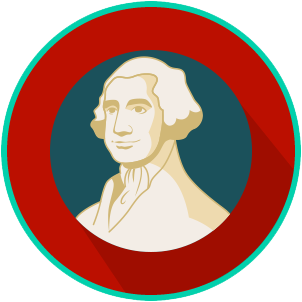 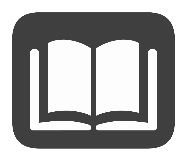 Reading: Compare/Contrast Democratic Principles Benchmark Clarification 3: Students will compare and contrast the democratic principles of ancient Greece and ancient Rome with those of the United States.Reading TaskResponseWhat ideas are presented in the reading?What is the central idea of the reading?Select two words or phrases that support the central idea.How might this reading connect to your own experience or something you have seen, read, or learned before?Compare and contrast the democratic principles of ancient Greece and ancient Rome with those of the United States.The democratic principles of ancient Greece and ancient Rome are similar to the United States because:Compare and contrast the democratic principles of ancient Greece and ancient Rome with those of the United States.The democratic principles of ancient Greece and ancient Rome are different than the United States because: